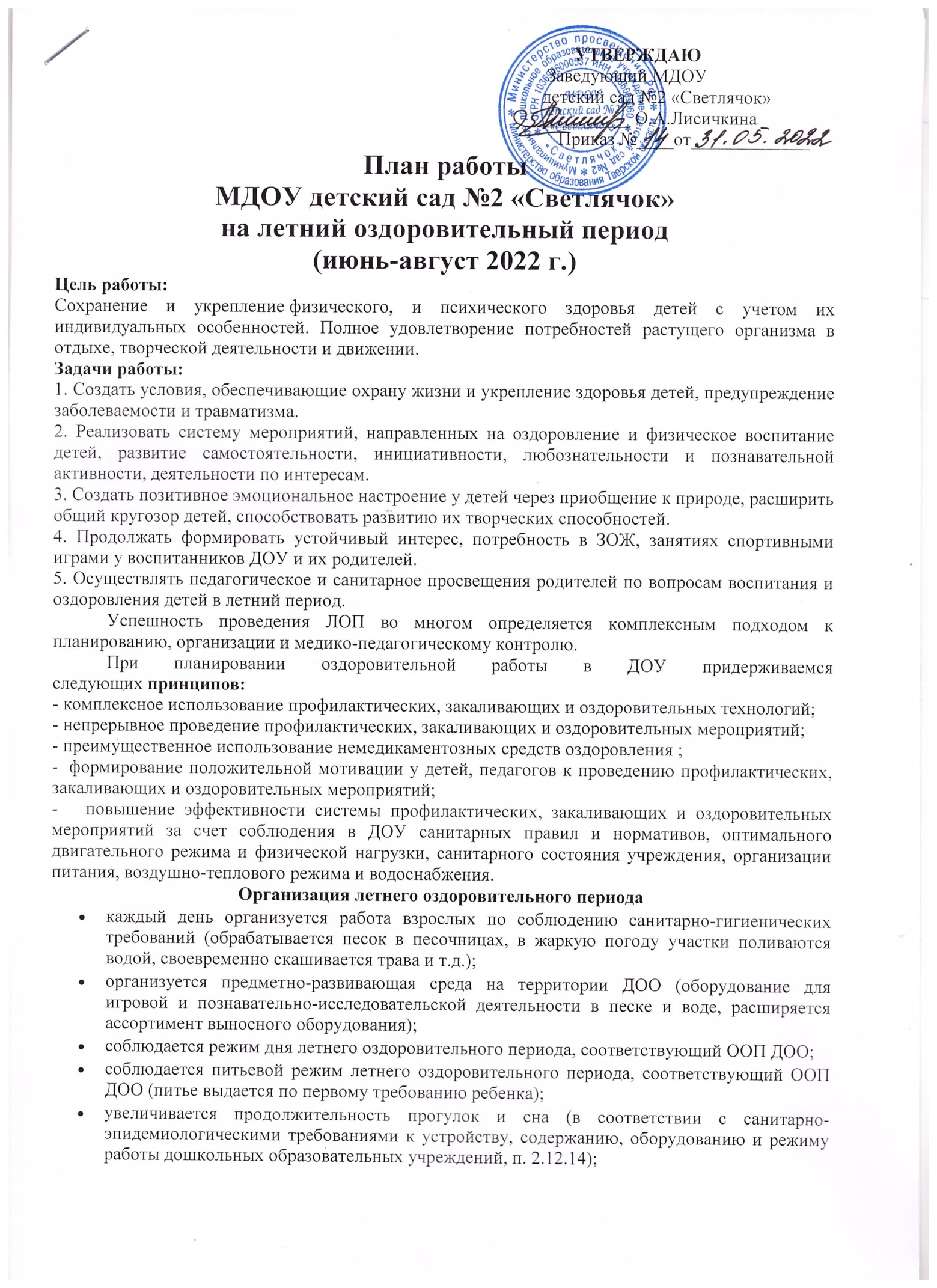 различные виды детской деятельности (игровая, коммуникативная, трудовая, познавательно-исследовательская, продуктивная, музыкально-художественная, чтение) и самостоятельная деятельность детей организуются на воздухе;проводятся регулярные беседы по теме: «Формирование представлений о здоровом образе жизни».Задачи работы с детьми: реализация задач по образовательным областям на летний период (согласно ФГОС ДО).«Физическое развитие»∙ Укреплять здоровье детей путем повышения адаптационных возможностей организма, развивать двигательные и психические способности, способствовать формированию положительного эмоционального состояния;∙ всесторонне совершенствовать физические функции организма; ∙ повышать работоспособность детского организма через различные формы закаливания;∙ формировать интерес и потребность в занятиях физическими упражнениями;∙ удовлетворять естественную потребность в движении, создавать условия для демонстрации двигательных умений каждого ребенка;∙ способствовать предупреждению заболеваемости и детского травматизма. «Художественно-эстетическое развитие»∙ Закреплять и углублять музыкальные впечатления, полученные в течение года;∙ поддерживать инициативу детей в импровизации;∙ активизировать воображение, инициативу, творчество ребенка;∙ совершенствовать исполнительские умения детей в создании художественного образа, используя для этой цели игровые, песенные и танцевальные импровизации;∙ развивать коммуникативные навыки в различных ситуациях общения: со сверстниками, педагогами, родителями и другими людьми;∙ приобщать детей к наблюдению за действительностью, развивать умение видеть мир глазами творца-художника;∙ предоставить свободу в отражении доступными для ребенка художественными средствами своего видения мира;∙ развивать умения передавать настроение, состояние, отношение к изображаемому, экспериментировать с различными видами и способами изображения;∙ создавать максимальную свободу для проявления инициативы и необходимое для этого физическое и психологическое пространство. «Познавательное развитие»∙ Удовлетворять детскую любознательность, не подавляя при этом интереса к узнаванию природы, формировать необходимые для разностороннего развития ребенка представления о ней, прививать навыки активности и самостоятельности мышления;∙ обеспечить широкие возможности для использования всех пяти органов чувств: видеть, слышать, трогать руками, пробовать на вкус, чувствовать различные элементы окружающего мира;∙ развивать навыки общения со сверстниками, взрослыми и окружающей природой с ориентацией на ненасильственную модель поведения.«Речевое развитие»∙ Развивать самостоятельное речевое творчество, учитывая индивидуальные способности и возможности детей;∙ способствовать проявлению субъектной позиции ребенка в речевом общении со взрослыми и сверстниками.«Социально-коммуникативное развитие»∙ Развивать игровую деятельность воспитанников;∙ приобщение к элементарным общепринятым нормам взаимоотношений со сверстниками и взрослыми;∙ продолжать работу по формированию семейной, гражданской принадлежности, патриотических чувств;∙ развивать трудовую деятельность, воспитывать ценностное отношение к собственному труду, труду других людей, его результатам; ∙ формировать представление об опасных для человека и окружающего мира природы ситуациях и способах поведения в них.Задачи работы с педагогамиПовышение компетентности педагогов в вопросах организации летней оздоровительной работы.Обеспечение методического сопровождения для планирования и организации летнего отдыха.Задачи работы с родителямиПовышение компетентности родителей в вопросах организации летнего отдыха детей.Привлечение семей к участию в воспитательном процессе на основе педагогики сотрудничества.Осуществление педагогического и санитарного просвещения родителей по вопросам воспитания и оздоровления детей в летний период.Ожидаемые результатыприобщение детей к ценностям здорового образа жизни;развитие эмоционально-волевой сферы воспитанников;повышение уровня экологической культуры воспитанников (развитие экологического - гуманного, природоохранного, осознанно-бережного отношения к природе);повышение уровня коммуникативных способностей детей;повышение эффективности в работе с родителями по вопросам ЗОЖ;активизация познавательных интересов детей к трудовой деятельности в природе.        Функционирование здоровьесберегающей, целенаправленной, систематически спланированной работы всего коллектива нашего образовательного учреждения приводит к следующим положительным результатам:1) снижение детской заболеваемости в летний оздоровительный период;2)  отсутствие случаев травматизма и отравления детей;3) повышение уровня физического, психического здоровья детей;4)  повышение эффективности физкультурно-оздоровительной работы.ПЛАН РАБОТЫ НА ЛЕТНИЙ ОЗДОРОВИТЕЛЬНЫЙ ПЕРИОД                                                                                                                         Приложение 1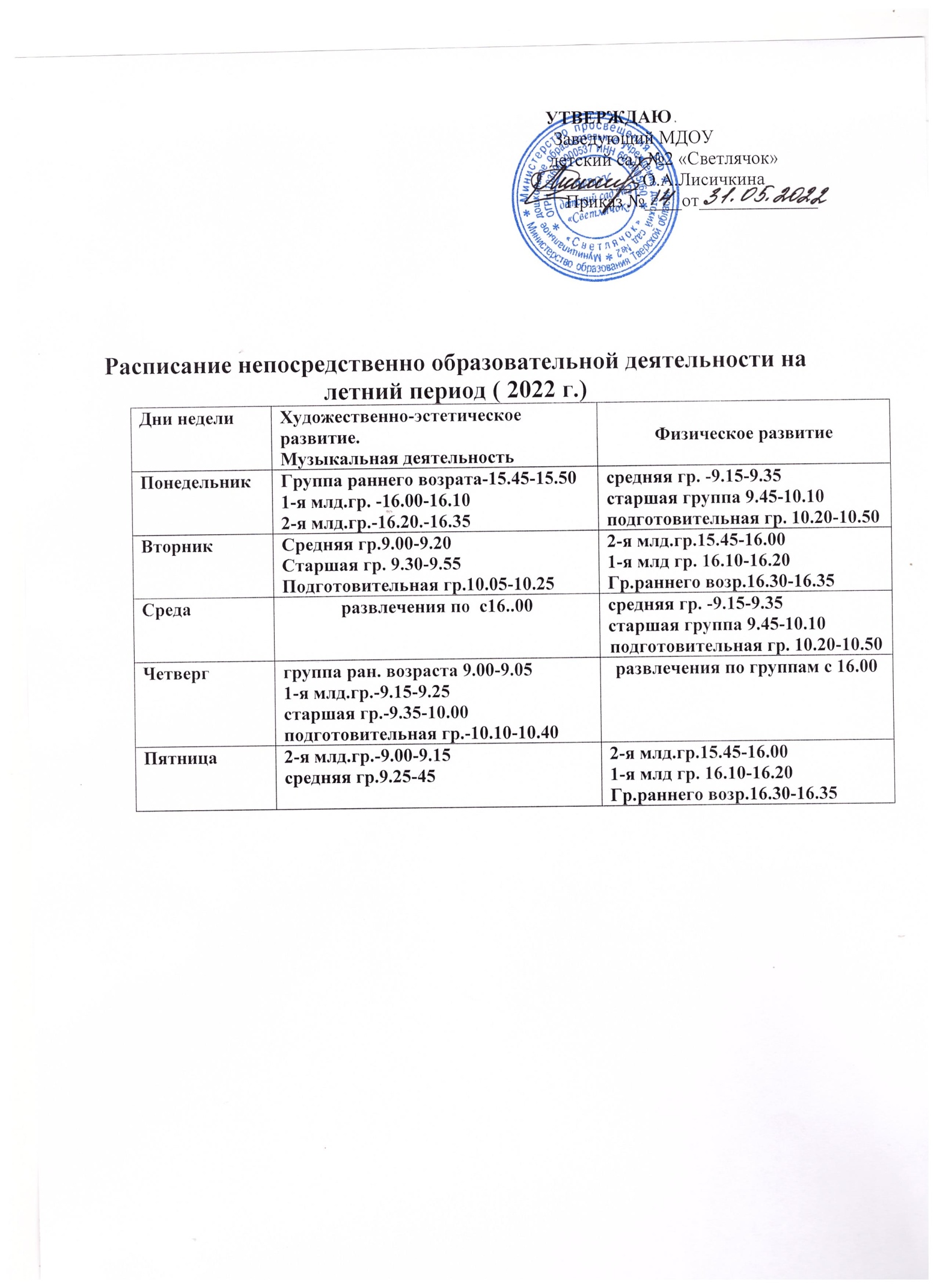                                                                                                                   Приложение 2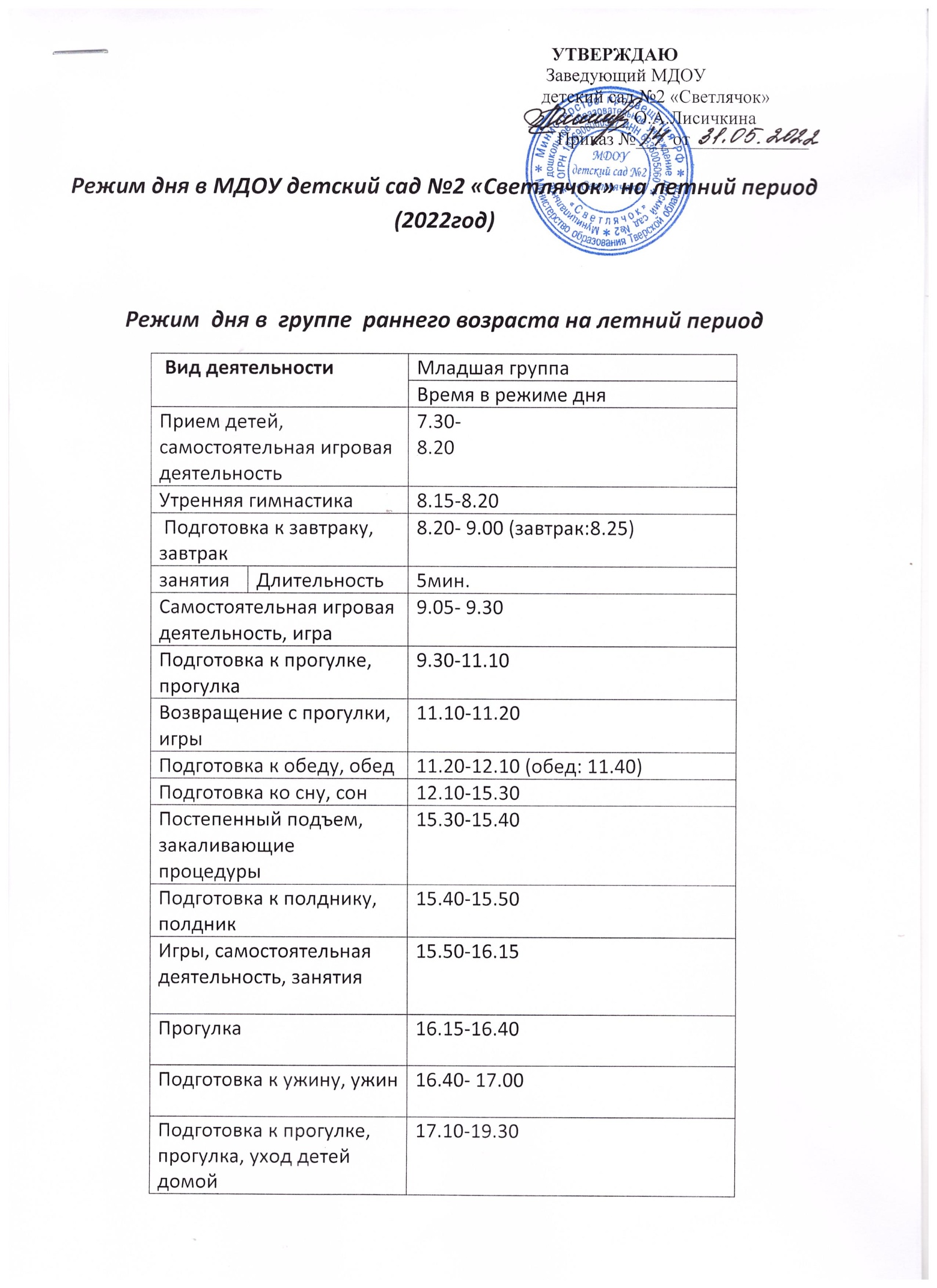 Режим  дня в  1 младшей группе на летний периодРежим  дня во 2-ой младшей группе на летний периодРежим  дня  в средней группе на летний периодРежим  дня в старшей группе на летний периодРежим  дня в подготовительной группе на летний период	№МероприятияСрокиОтветственныеОрганизационная работаОрганизационная работаОрганизационная работаОрганизационная работа1Подготовка материально-технической базы деятельности ДОУ к летнему оздоровительному периоду.майзаведующий,старший воспитатель, воспитатели, зам. зав. по АХЧ.2Перевод ДОУ на летний режим работы:- утренний приём детей согласно рекомендациям Роспотребнадзора и проведение утренней гимнастики на свежем воздухе;- увеличение длительности пребываниядетей на свежем воздухе в течение дня;- удлинение дневного сна;- соблюдение питьевого режима;- максимальное введение в рацион питания свежих фруктов, соков, овощей, зелени, витаминизация.майЛОПзаведующий,, старший воспитатель, воспитатели,3Оформление наглядной информации об организации педагогического процесса в ЛОПдо 1 июнявоспитатели4Пополнять информационные уголки для родителей материалами по вопросам оздоровления, закаливания, питания детей и профилактики заболеваний в летний период.ЛОПвоспитатели.Воспитательно-образовательная работа с детьмиВоспитательно-образовательная работа с детьмиВоспитательно-образовательная работа с детьмиВоспитательно-образовательная работа с детьми1- Физическое развитие (3) - Музыка (2) (согласно расписанию и перспективному планированию воспитательно-образовательной работы в группах  на ЛОП);- организованная деятельность с детьми художественно-эстетического направления; - ежедневная организация познавательно-исследовательской деятельности с детьми;- чтение художественной литературы перед сном и на прогулке.июнь, июль, августстарший воспитатель, воспитатели2Организация и проведениеразвлечений, бесед, спортивных имузыкальных досугов (согласно планам воспитательно-образовательной работы в группах на ЛОП)июнь, июль, августстарший воспитатель воспитатели,инструктор по физической культуре, музыкальный руководитель)3Игровая деятельность (ежедневно). Согласно требованиям основной общеобразовательной программыДОУиюнь, июль, августвоспитатели групп4Работа с детьми по предупреждению бытового и дорожного травматизма (беседы, развлечения, игры по ознакомлению с ПДД)июнь, июль, августвоспитатели групп5Экологическое воспитание детей(беседы, прогулки, наблюдения,эксперименты с живой и неживойприродой)июнь, июль, августвоспитатели групп, педагог по доп. образованию.6Трудовое воспитание детей (дежурство по столовой, труд на участке, в цветнике, сбор природного материала)июнь, июль, августвоспитатели групп7Неделя презентаций «Вот оно какое, наше лето!»июнь, июль, августвоспитатели группОздоровительная работа с детьмиОздоровительная работа с детьмиОздоровительная работа с детьмиОздоровительная работа с детьми1Максимальное пребывание детей на свежем воздухе (утренний прием, гимнастика, прогулки, развлечения, физкультура на свежем воздухе).июнь, июль, августвоспитатели групп, инструктор по физической культуре2Осуществление различныхзакаливающих мероприятий в течение дня (воздушные, солнечные ванны, умывание холодной водой, обтирание.июнь, июль, августвоспитатели групп3Создание условий для повышениядвигательной активности детей насвежем воздухе (спортивные игры и упражнения, соревнования и др.)июнь, июль, августвоспитатели групп, инструктор по физической культуреПрофилактическая работа с детьмиПрофилактическая работа с детьмиПрофилактическая работа с детьмиПрофилактическая работа с детьми1Инструктаж с сотрудниками ДОУ:- по организации охраны жизни издоровья детей;- пожарной безопасности;- по профилактике и предупреждениюдетского дорожно-транспортноготравматизма;-предупреждение отравленийядовитыми растениями и грибами.июньстарший воспитатель, 2Инструктаж сотрудников по охране труда и выполнению требований на рабочем месте.июньзаведующий3Инструктаж по оказанию первойдоврачебной помощи при солнечном и тепловом ударе; профилактике пищевых отравлений и кишечныхинфекций.июньмедсестра ЦРБ 4Оформление информационных стендов и памяток: «Солнечный удар»;«Кишечная инфекция»; «Остерегайтесь - клещи»; «Ядовитые растения»;«Овощи, фрукты – наши витамины».июнь, июль, августвоспитатели групп5Безопасность детей – забота взрослых», (профилактика детского травматизма на дорогах в летний период)июнь, июль, августвоспитатели группРабота с родителями воспитанниковРабота с родителями воспитанниковРабота с родителями воспитанниковРабота с родителями воспитанников1Оформление стендовой информации для родителей (режим дня, НОД, рекомендации по организации совместной работы семьи и ДОУ в летний период).июньвоспитатели групп2Оформление папок-передвижек и распространения памяток:- организация закаливающих процедур.- профилактика кишечных инфекций;- витаминное лето;- опасные насекомые;- ядовитые растения; - осторожно солнечный удар.июнь, июль, августстарший воспитатель,воспитатели групп3Консультации для родителей:1. «Режим детей в ЛОП»2. Что такое двигательная активность»3. «Закаливающие мероприятия летом»4. «Адаптация детей к условиямдетского сада».июнь, июль, августвоспитатели группКонтроль и руководство оздоровительной работойКонтроль и руководство оздоровительной работойКонтроль и руководство оздоровительной работойКонтроль и руководство оздоровительной работой1Выполнение инструктажей по охране жизни и здоровья детей, противопожарной безопасности, профилактике дорожно-транспортного травматизма.июнь, июль, августзаведующий,старший воспитатель.2Соблюдение режима дня в летний период.июнь, июль, августстарший воспитатель.3Закаливание. Проведение спортивных игр и развлечений. Организация сна, прогулок.июнь, июль, августстарший воспитатель.4Индивидуальная и подгрупповая работа с детьми по развитию основных видов движений на прогулке.июнь, июль, августстарший воспитатель.5Организация и интеграция различных видов деятельности.июнь, июль, августстарший воспитатель.6Ведение документации.июнь, июль, августстарший воспитатель.7Работа с родителями:- консультации;- оформление стендовых материалов;- размещение информации на сайте .июнь, июль, августстарший воспитатель.Методическая работаМетодическая работаМетодическая работаМетодическая работа1Написание плана летней оздоровительной работы. Обсуждение его на педагогическом совете.майстарший воспитатель2Издание приказа по работе ДОУ в летний период.майзаведующий3Консультации для воспитателей: «Организация активного отдыха в летний период. «Работа с детьми в ДОУ в условиях соблюдения санитарных норм и требований».«Экологическое развитие дошкольников в летний период».июнь, июль, августстарший воспитатель, педагог по доп. образованию.4Совещание при заведующем:- «Особенности организации работы ДОУ в летний период»майстарший воспитатель5Педагогический совет:«Анализ летней оздоровительной работы. Утверждение рабочих программ, планов педагогов. Готовность ДОУ на 2022-2023 учебный год согласно ФГОС ДО»августстарший воспитатель6Индивидуальная работа с воспитателями (по запросам)июнь, июль, августстарший воспитатель7Педагогические совещания по итогам месяца в ЛОП, летняя оздоровительная работаиюнь, июль, августстарший воспитательАдминистративно-хозяйственная работаАдминистративно-хозяйственная работаАдминистративно-хозяйственная работаАдминистративно-хозяйственная работа1Контроль за оборудованием на игровых участках группиюнь, июль, августзам. зав. по АХЧ,воспитатели2Инструктаж с сотрудниками ДОУ: - по организации охраны жизни и здоровья детей;- предупреждению детского травматизма;- предупреждение отравлений ядовитыми растениями и грибами; - организации праздников развлечений в период пандемиииюньстарший воспитатель3Уборка территории детского сада.июнь, июль, августдворник4Подготовка территории и помещенийдетского сада к началу нового учебного 2022-2023 года.июль, августзаведующий,сотрудники ДОУ Вид деятельности Вид деятельностиМладшая группа Вид деятельности Вид деятельностиВремя в режиме дняПрием детей, самостоятельная игровая деятельностьПрием детей, самостоятельная игровая деятельность7.30-8.20Утренняя гимнастикаУтренняя гимнастика8.15-8.20 Подготовка к завтраку, завтрак Подготовка к завтраку, завтрак8.20- 9.00 (завтрак:8.25)занятияДлительность10мин.Самостоятельная игровая деятельность, играСамостоятельная игровая деятельность, игра9.10- 9.40Подготовка к прогулке, прогулкаПодготовка к прогулке, прогулка9.40-11.15Возвращение с прогулки, игрыВозвращение с прогулки, игры11.15-11.30Подготовка к обеду, обедПодготовка к обеду, обед11.30-12.10 (обед: 11.50)Подготовка ко сну, сонПодготовка ко сну, сон12.20-15.30Постепенный подъем, закаливающие процедурыПостепенный подъем, закаливающие процедуры15.30-15.40Подготовка к полднику, полдникПодготовка к полднику, полдник15.40-15.50Игры, самостоятельная деятельность, занятияИгры, самостоятельная деятельность, занятия15.50-16.15ПрогулкаПрогулка16.20-16.40Подготовка к ужину, ужинПодготовка к ужину, ужин16.40- 17.00Подготовка к прогулке, прогулка, уход детей домойПодготовка к прогулке, прогулка, уход детей домой17.10-19.30Вид деятельностиВид деятельностиМладшая группаВид деятельностиВид деятельностиВремя в режиме дняПрием детей, самостоятельная игровая деятельностьПрием детей, самостоятельная игровая деятельность7.30-8.20Утренняя гимнастикаУтренняя гимнастика8.20-8.25  Подготовка к завтраку, завтрак Подготовка к завтраку, завтрак8.25- 9.00(завтрак: 8-30)занятияДлительность9.00 -9.15 (15мин)Самостоятельная игровая деятельность, играСамостоятельная игровая деятельность, игра9.15- 9.50Подготовка к прогулке, прогулкаПодготовка к прогулке, прогулка9.50-11.30Возвращение с прогулки, игрыВозвращение с прогулки, игры11.30-11.50Подготовка к обеду, обедПодготовка к обеду, обед11.50-12.30 (обед:12-00)Подготовка ко сну, сонПодготовка ко сну, сон12.20-15.30Постепенный подъем, закаливающие процедурыПостепенный подъем, закаливающие процедуры15.30-15.40Подготовка к полднику, полдникПодготовка к полднику, полдник15.40-15.50Игры, самостоятельная деятельностьИгры, самостоятельная деятельность15.50-16.00Занятия, досуги Занятия, досуги 16.00-16.35Чтение художественной литературыЧтение художественной литературы16.30-16.45Подготовка к ужину, ужинПодготовка к ужину, ужин16.45-17.25(ужин:16.55)Подготовка к прогулке, прогулка, уход детей домойПодготовка к прогулке, прогулка, уход детей домой17.10-19.30Вид деятельностиВид деятельностиСредняя группаВид деятельностиВид деятельностиВремя в режиме дняПрием детей, самостоятельная игровая деятельностьПрием детей, самостоятельная игровая деятельность7.30-8.20Утренняя гимнастикаУтренняя гимнастика8.20-8.25 Подготовка к завтраку, завтрак Подготовка к завтраку, завтрак8.25- 8.50 (завтрак: 8-30)НОДНОД9.00 – 9.20занятияДлительность20мин-Самостоятельная игровая деятельность, играСамостоятельная игровая деятельность, игра9.20- 10.00Подготовка к прогулке, прогулкаПодготовка к прогулке, прогулка10.00-11.30Возвращение с прогулки, игрыВозвращение с прогулки, игры11.50-12.00Подготовка к обеду, обедПодготовка к обеду, обед12.00-12.30 (обед: 12.10)Подготовка ко сну, сонПодготовка ко сну, сон12.30-15.30Постепенный подъем, закаливающие процедурыПостепенный подъем, закаливающие процедуры15.30-15.40Подготовка к полднику, полдникПодготовка к полднику, полдник15.40-15.50Занятия, досуги Занятия, досуги 15.50-16.30Чтение художественной литературыИгры, самостоятельная деятельностьЧтение художественной литературыИгры, самостоятельная деятельность16.30-16.55Подготовка к ужину, ужинПодготовка к ужину, ужин16.55-17. 25 (ужин:17.05)Подготовка к прогулке, прогулка, уход детей домойПодготовка к прогулке, прогулка, уход детей домой17.25-19.30Вид деятельностиВид деятельностиСтаршая группаВид деятельностиВид деятельностиВремя в режиме дняПрием детей, самостоятельная игровая деятельностьПрием детей, самостоятельная игровая деятельность7.30-8.20Утренняя гимнастикаУтренняя гимнастика8.20-8.30 (завтрак: 8-35) Подготовка к завтраку, завтрак Подготовка к завтраку, завтрак8.35- 9.00занятияДлительность25 мин.Самостоятельная игровая деятельность, играСамостоятельная игровая деятельность, игра9.25- 10.00Подготовка к прогулке, прогулкаПодготовка к прогулке, прогулка10.00-11.40Возвращение с прогулки, игрыВозвращение с прогулки, игры12.10-12.15Подготовка к обеду, обедПодготовка к обеду, обед12.15-12.45  (обед: 12.20)Подготовка ко сну,сонПодготовка ко сну,сон12.45-15.30Постепенный подъем, закаливающие процедурыПостепенный подъем, закаливающие процедуры15.30-15.40Подготовка к полднику, полдникПодготовка к полднику, полдник15.45-15.50Занятия, досуги Занятия, досуги 15.50-16.30Чтение художественной литературыИгры, самостоятельная деятельностьЧтение художественной литературыИгры, самостоятельная деятельность16.30-17.00Подготовка к ужину, ужинПодготовка к ужину, ужин17.00-17. 25 (ужин:17-10)Подготовка к прогулке, прогулка, уход детей домойПодготовка к прогулке, прогулка, уход детей домой17.25-19.30Вид деятельностиВид деятельностиПодготовительная группаВид деятельностиВид деятельностиВремя в режиме дняПрием детей, самостоятельная игровая деятельностьПрием детей, самостоятельная игровая деятельность7.30-8.20ЗарядкаЗарядка8.20-8.30 Подготовка к завтраку, завтрак Подготовка к завтраку, завтрак8.30- 9.00 (завтрак: 8-40)занятияДлительность30 мин.Самостоятельная игровая деятельность, играСамостоятельная игровая деятельность, игра9.30- 10.00Подготовка к прогулке, прогулкаПодготовка к прогулке, прогулка10.00-12.20Возвращение с прогулки, игрыВозвращение с прогулки, игры12.20-12.25Подготовка к обеду, обедПодготовка к обеду, обед12.25-13.00  (обед:12-35)Подготовка ко сну, сонПодготовка ко сну, сон12.55-15.30 Постепенный подъем, закаливающие процедурыПостепенный подъем, закаливающие процедуры15.30-15.40Подготовка к полднику, полдникПодготовка к полднику, полдник15.40-15.50Занятия, досуги Занятия, досуги 15.50-16.30Чтение художественной литературыИгры, самостоятельная деятельностьЧтение художественной литературыИгры, самостоятельная деятельность16.30-17.10Подготовка к ужину, ужинПодготовка к ужину, ужин17.10-17.30  (ужин:17-15)Подготовка к прогулке, прогулка, уход детей домойПодготовка к прогулке, прогулка, уход детей домой17.30-19.30